狮友交流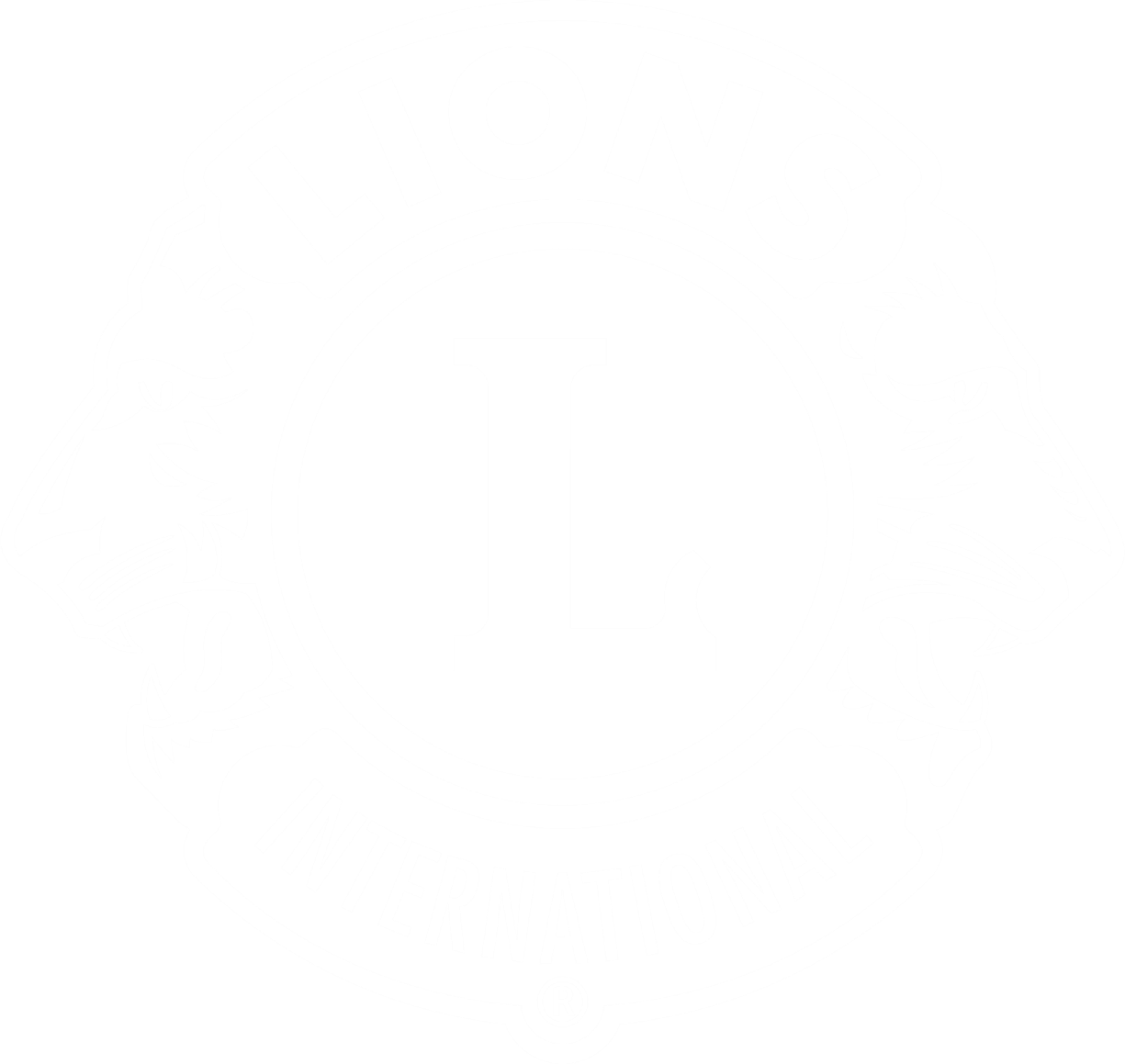 ___ 區 ___ 分区 ___ 狮友的新闻狮友的成功开始发行狮友通讯的一个绝佳方式是分享成功的故事。 谁执行了一个出色的服务项目？ 谁一直在招募新会员或是为他们的分会建立友谊？ 谁提供或参加了出色的领导培训？ 谁拥有大量的社交媒体追随者？ 以上任何一项都可以吸引您的读者并为狮友提供灵感。如果您计划定期发布您的狮友通讯，请考虑轮流发表有关服务、会员、领导和营销的主题。 在征求故事时，先制定主题也会很有帮助。 以特定主题来征求故事会比没有制定主题来得容易。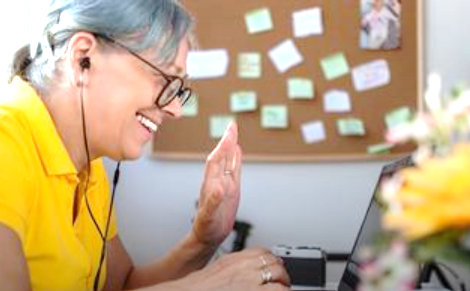 如果可以的话，最好附上一张狮友或分会的照片。 品牌指南中有拍摄和编辑照片的小窍门，您可以从 品牌和营销网页中下载，网页中还有标志和照片。 引语可赋予故事个性。 例如“这对你为什么很重要？ ”、“你从自己身上学到了什麽？”或“你想让大家知道什麽？”之类的问题，可以激发有意义的引语，与狮友们产生联系。 如果您想进一步了解如何有效地讲述狮友的故事，请在狮子会网站上观看 讲故事的艺术 的影片。 分会成就以下是我们分会最近的活动示例。 祝贺我们所有辛勤努力的狮友和青少狮！将您所在分区的分会成就放在下方。________ 狮子会 –  在此处简要描述分会的成就________ 狮子会 – 在此处简要描述分会的成就________ 狮子会 – 在此处简要描述分会的成就近期活动当我们互相学习和支持时，我们的分会将变得更强大。 您可以借由与狮友和青少狮一起宣传、参与和庆祝来提供帮助。把即将举行的分会活动放在您所在分区的下方。________ 狮子会 –  在这里简要介绍一下分会的活动国际 – 欲进一步了解一年一度的国际狮子会年会，请浏览年会网站 https://lcicon.lionsclubs.org/分区简记今年到目前为止，我们分区的分会增加了____个会员，失去了____个会员。 在此处输入与您的分区相关的任何注释。关于此通讯模板的附加说明：您可以选择二直格的形式，将其存为 PDF 文件，然后复制到电子邮件或电子邮件系统中。 您选择最适合您和您的分区的方法。 新闻或问题？将下面的图片和联系信息换成您的分区主席的信息您有关于贵分会活动的公告要分享吗？ 有关于流程或资源的问题吗？ 想分享您作为狮友的经验吗？ 我们希望听到您的意见！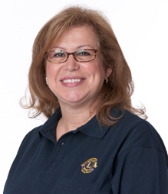 致电、发短信或发送电子邮件给分区主席 _____，号码为 __________ 或发送电子邮件至__________ 。 有需求的地方，就有狮子会的会员。 最幸福的人是那些为他人付出最多的人。 ”
 Booker T. Washington